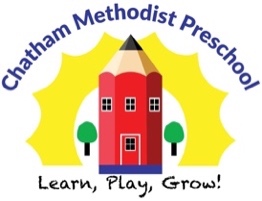 Home Phone ____________________________________________________________________________________Guardian’s Name _____________________________ Cell # ___________________ Work # _____________________Guardian’s Name _____________________________ Cell # ___________________ Work # _____________________Emergency Contact ______________________________________ Cell # ____________________________________	Address___________________________________________________________________________________Emergency Contact ______________________________________ Cell # ____________________________________	Address___________________________________________________________________________________Physician’s Name_____________________________________ Phone # _____________________________________Address __________________________________________________________________________________Hospital Preferred _______________________________________________________________________________	Address __________________________________________________________________________________In the event that an emergency occurs, I authorize Chatham Methodist Preschool to seek medical care for my child, _______________________________________, as deemed necessary by the Director and/or teacher in charge. I understand that the school will notify me as soon as possible.Signature________________________________________ Date ___________________________________